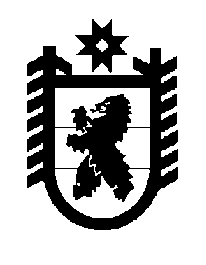 Российская Федерация Республика Карелия    ПРАВИТЕЛЬСТВО РЕСПУБЛИКИ КАРЕЛИЯРАСПОРЯЖЕНИЕот  4 октября 2016 года № 758р-Пг. Петрозаводск В целях обеспечения исполнения бюджета Республики Карелия, на основании статьи 72 Бюджетного кодекса Российской Федерации и постановления Правительства Республики Карелия от 1 июля 2014 года                № 208-П «Об утверждении Правил принятия решений о заключении государственных контрактов на поставку товаров, выполнение работ, оказание услуг для обеспечения нужд Республики Карелия на срок, превышающий срок действия утвержденных лимитов бюджетных обязательств»:1. Министерству финансов Республики Карелия заключить:государственный контракт на оказание услуг по предоставлению кредита на финансирование дефицита бюджета Республики Карелия и (или) погашение долговых обязательств Республики Карелия  в форме кредитной линии с лимитом единовременной задолженности (возобновляемая кредитная линия) (далее – государственный контракт), объем кредита – 300 000 000 рублей, срок пользования кредитными средствами – 24 месяца;государственный контракт, объем кредита – 200 000 000 рублей, 
срок пользования кредитными средствами – 24 месяца;государственный контракт, объем кредита – 50 000 000 рублей, 
срок пользования кредитными средствами – 24 месяца; государственный контракт, объем кредита – 200 000 000 рублей, 
срок пользования кредитными средствами – 36 месяцев;государственный контракт, объем кредита – 50 000 000 рублей, 
срок пользования кредитными средствами – 36 месяцев.2. Установить, что планируемым результатом оказания услуг по государственным контрактам является обеспечение источников финансирования дефицита бюджета Республики Карелия и (или) своевременное погашение долговых обязательств Республики Карелия при исполнении бюджета Республики Карелия.3. Определить:предельный срок оказания услуг по государственным контрактам со сроком пользования кредитными средствами 24 месяца – 2018 год, по государственным контрактам со сроком пользования кредитными средствами 36 месяцев – 2019 год;предельный  объем  средств  на  выполнение  государственного контракта с объемом кредита 300 000 000 рублей и сроком пользования кредитными средствами  24 месяца в размере 78 000 000 рублей, в том числе по годам:2016 год –  6 500 000  рублей;2017 год – 39 000 000 рублей; 2018 год – 32 500 000  рублей; предельный  объем  средств  на  выполнение  государственного контракта с объемом кредита 200 000 000 рублей и сроком пользования кредитными средствами  24 месяца в размере 52 000 000 рублей, в том числе по годам:2016 год – 4 300 000 рублей;2017 год – 26 000 000 рублей; 2018 год – 21 700 000 рублей; предельный  объем  средств  на  выполнение  государственного контракта с объемом кредита 50 000 000 рублей и сроком пользования кредитными средствами  24 месяца в размере 13 000 000 рублей, в том числе по годам:2016 год – 1 080 000 рублей;2017 год – 6 500 000 рублей; 2018 год – 5 420 000 рублей; предельный  объем  средств  на  выполнение  государственных контрактов с объемом кредита 200 000 000 рублей и сроком пользования кредитными средствами  36 месяцев в размере 79 200 000 рублей, в том числе по годам:2016 год – 4 400 000 рублей;2017 год – 26 400 000 рублей; 2018 год – 26 400 000 рублей; 2019 год – 22 000 000 рублей;предельный  объем  средств  на  выполнение  государственных контрактов с объемом кредита 50 000 000 рублей и сроком пользования кредитными средствами  36 месяцев в размере 19 800 000 рублей, в том числе по годам:2016 год – 1 100 000 рублей;2017 год – 6 600 000 рублей; 2018 год – 6 600 000  рублей;2019 год – 5 500 000 рублей.           Глава Республики Карелия                                                                  А.П. Худилайнен   